«УТВЕРЖДАЮ»директор школы № 5_________________В.И. Стенгачприказ  №____от «___»___________2020г.РАБОЧАЯ ПРОГРАММАУЧЕБНОГО КУРСА____Математика____________________________________________________ИЗУЧАЕМОГО на__     _базовом уровне__________________________________________________КЛАСС_______________4А____________________________________________________________Ф.И.О.учителя_________Кривова Т.В.____________________________________________________Рассмотрено на заседании педагогического совета № 1от 31.08.2020 г.                                                                2020 год                             Рабочая программа по математике 4 классУМК  «Перспективная начальная школа»Пояснительная запискаРабочая программа по математике составлена на основании следующих нормативно-правовых документов:Федерального государственного образовательного стандарта  начального общего образования (утв. приказом Министерства образования и        науки РФ от 6 октября 2009 г. N 373) Приказа Минобрнауки РФ от 26.11.2010 № 1241 «О внесении изменений в ФГОС начального общего образования, утвержденного приказом Министерства образования и науки от 06.10.2009 № 373 »Федерального закона Российской Федерации от 29 декабря 2012 г. N 273-ФЗ  "Об образовании в Российской Федерации" Санитарно – эпидемиалогических требований к условиям и организации обучения в общеобразовательных учреждениях (утверждены постановлением Главного государственного санитарного врача от 29.12.2010 № 189)Примерной  программы начального общего образования по математике  УМК «Перспективная начальная школа» А.Л. Чекина.МБОУ   СОШ №5 г.Дубны  Московской  области.Учебного базисного  плана МБОУ  СОШ №5 г.Дубны  Московской  области.Логика изложения и содержание авторской программы полностью соответствуют требованиям Федерального компонента государственного стандарта начального образования, поэтому в программу не внесено изменений, при этом учтено, что учебные темы, которые не входят в обязательный минимум содержания основных образовательных программ, отнесены к элементам дополнительного содержания.Рабочая программа реализуется в учебнике А.Л.Чекина «Математика» 4 класс. Учебник. В 2 ч. — М.: Академкнига/Учебник.2017Содержание курса направлено на достижение следующей цели:формирование всесторонне образованной и инициативной личности, владеющей системой математических знаний и умений, идейно-нравственных, культурных и этических принципов, норм поведения, которые складываются в ходе учебно-воспитательного процесса и готовят ученика к активной деятельности и непрерывному образованию в современном обществе. Задачи курса: • обеспечить прочное и сознательное овладение системой математических знаний и умений, необходимых для применения в практической деятельности, для изучения смежных дисциплин;• обеспечить интеллектуальное развитие, сформировать качества мышления, характерные для математической деятельности и необходимые для полноценной жизни в обществе;• сформировать представление о математике как части общечеловеческой культуры, понимание значимости математики для общественного прогресса;• сформировать представление об идеях и методах математики, о математике как форме описания и методе познания окружающего мира;• сформировать умение учиться;• выявить и развить математические и творческие способности;• сформировать устойчивый интерес к математике.Имеется полное согласование цели данного курса и целей, предусмотренных обязательным минимумом начального общего образования.Общая характеристика учебного предмета	Основное содержание обучения в программе представлено крупными разделами: «Числа и величины», «Арифметические действия», «Текстовые задачи», «Пространственные отношения. Геометрические фигуры», «Геометрические величины», «Работа с информацией». Новый раздел «Работа с информацией» изучается на основе содержания всех других разделов курса математики. В процессе изучения курса математики у обучающихся формируются представления о числах как результате счета и измерения, о принципе записи чисел. Они учатся выполнять устно и письменно арифметические действия с числами, находить неизвестный компонент арифметического действия поизвестным, составлять числовое выражение и находить его значение в соответствии с правилами порядка выполнения действий; накапливают опыт решения арифметических задач. Обучающиеся в процессе наблюдений и опытов знакомятся с простейшими геометрическими формами, приобретают начальные навыки изображения геометрических фигур, овладевают способами измерения длин и площадей. В ходе работы с таблицами и диаграммами у них формируются важные для практико-ориентированной математической деятельности умения, связанные с представлением, анализа и интерпретацией данных. 	В результате освоения предметного содержания курса математики у учащихся формируются общие учебные умения и способы познавательной деятельности. Простое заучивание правил и определений уступает место установлению отличительных математических признаков объекта (например, прямоугольника, квадрата), поиску общего и различного во внешних признаках (форма, размер), а также числовых характеристиках (периметр, площадь). В процессе измерений ученики выявляют изменения, происходящие с математическими объектами, устанавливают зависимости между ними, осуществляют поиск решения текстовых задач, проводят анализ информации, определяют с помощью сравнения (сопоставления) характерные признаки математических объектов (чисел, числовых выражений, геометрических фигур, зависимостей, отношений). Обучающиеся используют простейшие предметные, знаковые, графические модели, таблицы, диаграммы, строят и преобразовывают их в соответствии с содержанием задания (задачи). 	В ходе изучения математики осуществляется знакомство с математическим языком: развивается умение читать математический текст, формируются речевые умения (дети учатся высказывать суждения с использованием математических терминов и понятий). Школьники учатся ставить вопросы по ходу выполнения задания, выбирать доказательства верности или неверности выполненного действия, обосновывать этапы решения учебной задачи, характеризовать результаты своего учебного труда. Математическое содержание позволяет развивать и организационные умения: планировать этапы предстоящей работы, определять последовательность учебных действий; осуществлять контроль и оценку их правильности, поиск путей преодоления ошибок. В процессе обучения математике школьники учатся участвовать в совместной деятельности: договариваться, обсуждать, приходить к общему мнению, распределять обязанности по поиску информации, проявлять инициативу и самостоятельность. 	Образовательные и воспитательные задачи обучения математике решаются комплексно. Учителю предоставляется право самостоятельного выбора методических путей и приемов их решения. В организации учебно-воспитательного процесса важную роль играет сбалансированное соединение традиционных и новых методов обучения, использование технических средств. 	Содержание программы по математике позволяет шире использовать дифференцированный подход к учащимся. Это способствует нормализации нагрузки обучающихся, обеспечивает более целесообразное их включение в учебную деятельность, своевременную корректировку трудностей и успешное продвижение в математическом развитии. 	Описание места учебного предмета в учебном плане	В соответствии с федеральным базисным учебным планом и примерной программой по математике предмет «Математика» изучается с 1 по 4 класс по четыре часа в неделю. Общий объем учебного времени составляет 540 часов (1 класс – 132 ч, 2 класс – 136 ч, 3 класс – 136 ч, 4 класс – 136 ч).В соответствии с Федеральным базисным учебным планом и примерной программой по литературному чтению изучению предмета «Математика» в 4 классе определено следующее распределение часов: Планируемые  результаты освоения учебного предмета «Математика»Личностными результатами изучения курса «Математика» в 4-м классе являются формирования следующих умений: • ученик научится проявлять познавательную инициативу в оказании помощи соученикам; • в самостоятельно созданных ситуациях общения и сотрудничества, опираясь на общие для всех простые правила поведения, делать выбор, какой поступок совершить. Выпускник получит возможность для формирования: • гуманистического сознания; • социальной компетентности как готовности к решению моральных дилемм, устойчивое следование в поведении социальным норма;. • начальных навыков адаптации в динамично изменяющемся мире. Средством достижения этих результатов служит учебный материал и задания учебника, нацеленные на 2-ю линию развития – умение определять свое отношение к миру.Метапредметными результатами являютсяВ области регулятивных УУД: • самостоятельно формулировать цели урока после предварительного обсуждения; • формулировать учебную проблему; • составлять план решения проблемы (задачи); • работая по плану, сверять свои действия с целью и, при необходимости, исправлять ошибки; • определять степень успешности выполнения своей работы и работы всех, исходя из имеющихся критериев. Выпускник получит возможность для формирования: • самостоятельно учитывать выделенные учителем ориентиры действия в новом учебном материале; • осуществлять констатирующий и предвосхищающий контроль по результату и по способу действия, актуальный контроль на уровне произвольного внимания; • самостоятельно адекватно оценивать правильность выполнения действия и вносить необходимые коррективы в исполнении как по ходу его реализации, так и в конце действия. Средством формирования этих действий служит технология оценивания образовательных достижений (учебных успехов). В области познавательных УУД: • подводить под понятие (формулировать правило) на основе выделения существенных признаков; • владеть общими приемами решения задач, выполнения заданий и вычислений; • проводить сравнение, сериацию, классификации, выбирая наиболее эффективный способ решения или верное решение (правильный ответ); • строить объяснение в устной форме по предложенному плану; • использовать (строить) таблицы, проверять по таблице; • выполнять действия по заданному алгоритму; • строить логическую цепь рассуждений. Выпускник получит возможность для формирования: • осуществлять расширенный поиск информации с использованием ресурсов библиотек и сети Интернет; • записывать, фиксировать информацию об окружающем мире с помощью инструментов ИКТ; • осуществлять сравнение, сериацию и классификацию, самостоятельно выбирая основания и критерии для указанных логических операций. Средством формирования этих действий служит учебный материал и задания учебника, нацеленные на 1-ю линию развития – умение объяснять мир. В области коммуникативных УУД: • оформлять свои мысли в устной и письменной речи с учетом своих учебных и жизненных речевых ситуаций; • высказывать свою точку зрения и пытаться ее обосновать, приводя аргументы; • слушать других, пытаться принимать другую точку зрения, быть готовым изменить свою точку зрения; • ученик научится взаимодействовать (сотрудничать) с соседом по парте, в группе. Выпускник получит возможность для формирования: • аргументировать свою позицию и координировать ее с позициями партнеров в сотрудничестве при выработке общего решения в совместной деятельности; • продуктивно содействовать разрешению конфликтов на основе учета интересов и позиций всех участников; • адекватно использовать речь для планирования и регуляции своей деятельности; • адекватно использовать речевые средства для эффективного решения разнообразных коммуникативных задач. Предметные результаты освоения учебной программы по курсу «Математика» к концу 4-го года обученияВыпускник научится: • называть и записывать любое натуральное число до 1000000 включительно; • сравнивать изученные натуральные числа, используя их десятичную запись или название, и записывать результаты сравнения с помощью соответствующих знаков (>, <, =); • сравнивать доли одного целого и записывать результаты сравнения с помощью соответствующих знаков (>, <, =); • устанавливать (выбирать) правило, по которому составлена данная последовательность; • выполнять сложение и вычитание многозначных чисел на основе законов и свойств этих действий и с использованием таблицы сложения однозначных чисел; • выполнять умножение и деление многозначных чисел на однозначные и двузначные на основе законов и свойств этих действий и с использованием таблицы умножения однозначных чисел; • вычислять значения выражений в несколько действий со скобками и без скобок; • выполнять изученные действия с величинами; • решать простейшие уравнения методом подбора, на основе связи между компонентами и результатом действий; • определять вид многоугольника; • определять вид треугольника; • изображать прямые, лучи, отрезки, углы, ломаные (с помощью линейки) и обозначать их; • изображать окружности (с помощью циркуля) и обозначать их; • измерять длину отрезка и строить отрезок заданной длины при помощи измерительной линейки; • находить длину незамкнутой ломаной и периметр многоугольника; • вычислять площадь прямоугольника и квадрата, используя соответствующие формулы; • вычислять площадь многоугольника с помощью разбивки его на треугольники; • распознавать многогранники (куб, прямоугольный параллелепипед, призма, пирамида) и тела вращения (цилиндр, конус, шар); находить модели этих фигур в окружающих предметах; • решать задачи на вычисление геометрических величин (длины, площади, объема (вместимости)); • измерять вместимость в литрах; • выражать изученные величины в разных единицах: литр (л), кубический сантиметр (куб. см или см3), кубический дециметр (куб. дм или дм3), кубический метр (куб. м или м3); • распознавать и составлять разнообразные текстовые задачи; • понимать и использовать условные обозначения, используемые в краткой записи задачи; • проводить анализ задачи с целью нахождения ее решения; • записывать решение задачи по действиям и одним выражением; • различать рациональный и нерациональный способ решения задачи; • выполнять доступные по программе вычисления с многозначными числами устно, письменно и с помощью калькулятора; • решать простейшие задачи на вычисление стоимости купленного товара и при расчете между продавцом и покупателем (с использованием калькулятора при проведении вычислений); • решать задачи на движение одного объекта и совместное движение двух объектов (в одном направлении и в противоположных направлениях); • решать задачи на работу одного объекта и на совместную работу двух объектов; • решать задачи, связанные с расходом материала при производстве продукции или выполнении работ; • проводить простейшие измерения и построения на местности (построение отрезков и измерение расстояний, построение прямых углов, построение окружностей); • вычислять площади участков прямоугольной формы на плане и на местности с проведением необходимых измерений; • измерять вместимость емкостей с помощью измерения объема заполняющих емкость жидкостей или сыпучих тел; • понимать и использовать особенности построения системы мер времени; • решать отдельные комбинаторные и логические задачи; • использовать таблицу как средство описания характеристик предметов, объектов, событий; • читать простейшие круговые диаграммы. Выпускник получит возможность научиться: • понимать количественный, порядковый и измерительный смысл натурального числа; • сравнивать дробные числа с одинаковыми знаменателями и записывать результаты сравнения с помощью соответствующих знаков (>, <, =); • сравнивать натуральные и дробные числа и записывать результаты сравнения с помощью соответствующих знаков (>, <, =); • решать уравнения на основе использования свойств истинных числовых равенств; • определять величину угла и строить угол заданной величины при помощи транспортира; • измерять вместимость в различных единицах: литр (л), кубический сантиметр (куб. см или см3), кубический дециметр (куб. дм или дм3), кубический метр (куб. м или м3); • понимать связь вместимости и объема; • понимать связь между литром и килограммом; • понимать связь метрической системы мер с десятичной системой счисления; • проводить простейшие измерения и построения на местности (построение отрезков и измерение расстояний, построение прямых углов, построение окружностей); • вычислять площадь прямоугольного треугольника и произвольного треугольника, используя соответствующие формулы; • находить рациональный способ решения задачи (где это возможно); • решать задачи с помощью уравнений; • видеть аналогию между величинами, участвующими в описании процесса движения, процесса работы и процесса покупки (продажи) товара, в плане возникающих зависимостей; • использовать круговую диаграмму как средство представления структуры данной совокупности; • читать круговые диаграммы с разделением круга на 2, 3, 4, 6, 8 равных долей; • осуществлять выбор соответствующей круговой диаграммы; • строить простейшие круговые диаграммы; • понимать смысл термина «алгоритм»; • осуществлять построчную запись алгоритма; • записывать простейшие линейные алгоритмы с помощью блок-схемы.Тематический план (136 ч.)Содержание тем учебного курса.Натуральные и дробные числа (16 ч)Новая разрядная единица - миллион (1000000). Знакомство с нумерацией чисел класса миллионов и класса миллиардов.Понятие доли и дроби. Запись доли и дроби с помощью упорядоченной пары натуральных чисел: числителя и знаменателя. Дробная черта как отличительный знак записи дроби. Сравнение дробей с одинаковыми знаменателями.Действия над числами и величинами (32 ч)Алгоритм письменного умножения многозначных чисел столбиком.Предметный смысл деления с остатком. Ограничение на остаток как условие однозначности. Способы деления с остатком. Взаимосвязь делимого, делителя, неполного частного и остатка. Деление нацело как частный случай деления с остатком.Алгоритм письменного деления с остатком столбиком. Случаи деления многозначного числа на однозначное и многозначного числа на многозначное.Сложение и вычитание однородных величин.Умножение величины на натуральное число как нахождение кратной величины.Деление величины на натуральное число как нахождение доли от величины.Умножение величины на дробь как нахождение части от величины.Деление величины на дробь как нахождение величины по данной ее части.Деление величины на однородную величину как измерение.Величины и их измерение (22 ч)Единица времени — секунда. Соотношение между минутой и секундой (1 мин = 60 с), часом и секундой.Понятие об объеме. Объем тел и вместимость сосудов. Измерение объема тел произвольными мерками.Литр как единица объема и вместимости. Сосуды стандартной вместимости. Соотношение между литром и кубическим сантиметром, между литром и кубическим дециметром.4.	Элементы геометрии (24 ч)Диагональ многоугольника. Разбиение многоугольника на несколько треугольников. Разбиение прямоугольника на два равных треугольника. Площадь прямоугольного треугольника как половина площади соответствующего прямоугольника.Определение площади треугольника с помощью разбиения его на два прямоугольных треугольника.Знакомство с некоторыми многогранниками (призма, пирамида) и телами вращения (шар, цилиндр, конус).5.	Арифметические сюжетные задачи (24 ч)Текстовые задачи на пропорциональную зависимость величин: скорость - время - расстояние; цена - количество - стоимость; производительность - время работы - объем работы. Задачи на вычисление различных геометрических величин: длины, площади, объема. Алгебраический способ решения арифметических сюжетных задач.Знакомство с комбинаторными и логическими задачами.6.	Элементы алгебры (18 ч)Буквенные выражения. Знакомство с понятием переменной величины. Буквенное выражение как выражение с переменной (переменными). Нахождение значения буквенного выражения при заданных значениях переменной (переменных).Уравнения. Корень уравнения. Понятие о решении уравнения. Способы решения уравнений: подбором, на основе зависимости между результатом и компонентами действий, на основе свойств истинных числовых равенств.Календарно – тематическое планированиепо математике в 4–классе на 2020 – 2021учебный годУМК «Перспективная начальная школа»А.Л. Чекин «Математика». 4 класс, в  2 - х частях - М: Академкнига/учебник 2017г.«СОГЛАСОВАНО»				                 «СОГЛАСОВАНО»рук. ШМО (ГМО)				                 зам. директора по УВР_______________					                 __________________________________					                  ___________________Пр. №___ 						               «___»__________2020 г.от «__»________2020 г.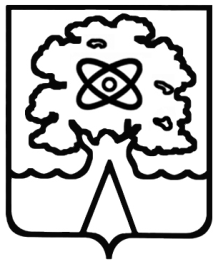 Администрация города Дубны Московской областиУправление народного образованияМуниципальное бюджетное общеобразовательное учреждение «Средняя общеобразовательная школа №5 г.  Дубны Московской области» («Школа №5»)№СодержаниеКоличество часов1.Натуральные и дробные числа162.Действия над числами и величинами323.Величины и их измерение224.Элементы геометрии245.Арифметические сюжетные задачи246.Элементы алгебры18№урока Наименование разделов и темКол-вочасов Дата по плануДата по фактуОбщее количество часов136                              Повторение изученного в 3 классе – 4часа                              Повторение изученного в 3 классе – 4часа                              Повторение изученного в 3 классе – 4часа                              Повторение изученного в 3 классе – 4часа                              Повторение изученного в 3 классе – 4часа1Повторение нумерации многозначных чисел и действий с ними.101.09-08.0901.092Повторение знаний геометрического материала.101.09-08.0902.093  Повторение.  Единицы длины, массы, времени. Решение арифметических задач.101.09-08.0903.094Повторение. Решение арифметических  задач.101.09-08.0907.09Задачи на разностное и кратное сравнение – 6часовЗадачи на разностное и кратное сравнение – 6часовЗадачи на разностное и кратное сравнение – 6часов5Когда известен результат разностного сравнения.111.09-15.0908.096Когда известен результат разностного сравнения. Закрепление.111.09-15.0909.097Когда известен результат кратного сравнения.111.09-15.0910.098Когда известен результат кратного сравнения. Закрепление.111.09-15.0914.099 Решение задач с опорой на схемы, таблицы, краткие записи.118.09-22.0915.0910 Учимся решать задачи.118.09-22.0916.09                 Класс миллионов. Буквенные выражения – 14 часов                 Класс миллионов. Буквенные выражения – 14 часов                 Класс миллионов. Буквенные выражения – 14 часов                 Класс миллионов. Буквенные выражения – 14 часов                 Класс миллионов. Буквенные выражения – 14 часов11Алгоритм умножения столбиком.118.09-22.0917.0912Алгоритм умножения столбиком. Закрепление.118.09-22.0921.0913Поупражняемся в вычислениях столбиком.125.09-29.0922.0914Тысяча тысяч, или миллион.125.09-29.0923.0915Разряд единиц миллионов и класс миллионов.125.09-29.0924.0916Когда трех классов для записи числанедостаточно.125.09-29.0928.0917Поупражняемся в сравнении чисел и повторим пройденное по теме: «Нумерация многозначных чисел».102.10-06.1029.0918Может ли величина изменяться?102.10-06.1030.0919Может ли величина изменяться?02.10-06.1001.1020Всегда ли математическое выражение является числовым?102.10-06.1005.1021Всегда ли математическое выражение является числовым?109.10-13.0906.1022Зависимость между величинами.109.10-13.0907.1023Зависимость между величинами. Закрепление.109.10-13.0908.1024Поупражняемся в нахождении значений зависимой величины.109.10-13.0912.10  Задачи на «куплю – продажу»- 5 часов  Задачи на «куплю – продажу»- 5 часов  Задачи на «куплю – продажу»- 5 часов  Задачи на «куплю – продажу»- 5 часов  Задачи на «куплю – продажу»- 5 часов25Стоимость единицы товара, или цена.116.10-20.1013.1026Стоимость единицы товара, или цена. Закрепление.116.10-20.1014.1027  Когда цена постоянна.116.10-20.1015.1028Учимся решать задачи116.10-20.1019.1029Контрольная работа №1по теме «Решение задач на нахождение цены, количества, стоимости»123.10-27.1020.10         Деление с остатком – 11 часов         Деление с остатком – 11 часов         Деление с остатком – 11 часов         Деление с остатком – 11 часов         Деление с остатком – 11 часов30Деление нацело и деление с остатком123.10-27.1021.1031Деление нацело и деление с остатком. Закрепление.123.10-27.1022.1032Неполное частное и остаток.123.10-27.1026.1033Остаток и делитель.123.10-27.1027.1034Работа над ошибками. Когда остаток равен 0.123.10-27.1028.1035Когда делимое меньше делителя.123.10-27.1029.1036Деление с остатком и вычитание.113.11-17.1109.1137Какой остаток может получиться при делении на 2?113.11-17.1110.1138Какой остаток может получиться при делении на 2?13.11-17.1111.1139Поупражняемся в вычислениях по теме «Деление с остатком».113.11-17.1112.1140Запись деления с остатком столбиком.120.11-24.1116.1141Способ поразрядного нахождения результата деления.120.11-24.1117.1142Поупражняемся в делении столбиком. Вычисления с помощью калькулятора.120.11-24.1118.1143Контрольная работа №2 по теме «Деление с остатком. Зависимость между величинами»120.11-24.1119.11Задачи на движение – 4часаЗадачи на движение – 4часаЗадачи на движение – 4часаЗадачи на движение – 4часаЗадачи на движение – 4часа21.11-25.1144Единицы времени (час, минута и секунда).127.11-01.1223.1145Единицы скорости. Кто или что движется быстрее?127.11-01.1224.1146Длина пути в единицу времени, или скорость.127.11-01.1225.1147Учимся решать задачи.127.11-01.1226.11Объем – 12 часовОбъем – 12 часовОбъем – 12 часовОбъем – 12 часовОбъем – 12 часов28.11-2.1248Какой сосуд вмещает больше?104.12-08.1230.1149Единицы вместимости. Литр. Сколько литров?104.12-08.1201.1250Вместимость и объем.104.12-08.1202.1251Вместимость и объем.104.12-08.1203.1252Кубический сантиметр иизмерение объема.111.12-15.1207.1253Кубический дециметр и кубический сантиметр.111.12-15.1208.1254Кубический дециметр и литр.111.12-15.1209.1255ВПР. Пробная работа11.12-15.1210.1256Единицы вместимости и единицы массы. Литр и килограмм.118.12-22.1214.1257Разные задачи: арифметические и комбинаторные.118.12-22.1215.1258Разные задачи: арифметические и комбинаторные. Закрепление.118.12-22.1216.1259Поупражняемся в измерении объема. 118.12-22.1217.12Задачи о работе – 8часовЗадачи о работе – 8часовЗадачи о работе – 8часовЗадачи о работе – 8часовЗадачи о работе – 8часов12.12-16.1260Кто выполнил большую работу?125.12-29.1221.1261Производительность — это скорость выполнения работы.125.12-29.1222.1262Учимся решать задачи.125.12-29.1223.1263Контрольная работа № 3 за 1 полугодие125.12-29.1224.1264Работа над ошибками. Отрезки, соединяющие вершины многоугольника.109.01-12.0128.1265Разбиение многоугольника натреугольники.109.01-12.0129.1266Записываем числовые последовательности.109.01-12.0111.0167 Работа с данными115.01-19.0112.01          Деление столбиком – 9 часов          Деление столбиком – 9 часов          Деление столбиком – 9 часов26.12-29.1268 Деление на однозначное число столбиком.115.01-19.0113.0169Деление на однозначное число столбиком с остатком.115.01-19.0114.0170Число цифр в записи неполного частного.115.01-19.0118.0171Деление на двузначное число столбиком.122.01-26.0119.0172Деление на двузначное число столбиком. Обобщение.122.01-26.0120.0173Алгоритм деления столбиком.122.01-26.0121.0174Алгоритм деления столбиком. Решение задач.122.01-26.0125.0175Сокращенная форма записи деления столбиком.129.01-02.0226.0176Поупражняемся в делении столбиком129.01-02.0227.01Действие над величинами – 10 часовДействие над величинами – 10 часовДействие над величинами – 10 часовДействие над величинами – 10 часовДействие над величинами – 10 часов16.01-20.0177Сложение и вычитание величин.129.01-02.0228.0178Умножение величины на число и числа на величину.129.01-02.0201.0279Деление величины на число.105.02-09.0202.0280. Нахождение доли от величины и величины по ее доле.105.02-09.0203.0281Нахождение части от величины.105.02-09.0204.0282Нахождение части от величины. Закрепление105.02-09.0208.0283Нахождение величины по ее части.112.02-16.0209.0284Деление величины на величину.112.02-16.0210.0285Поупражняемся в действиях над величинами.112.02-16.0211.0286Контрольная работа №4 по теме «Действия с величинами. Решение задач с величинами»112.02-16.0215.02Движение нескольких объектов – 8 часовДвижение нескольких объектов – 8 часовДвижение нескольких объектов – 8 часовДвижение нескольких объектов – 8 часовДвижение нескольких объектов – 8 часов13.02-17.0287Работа над ошибками. Когда время движения одинаковое.119.02-22.0216.0288Когда длина пройденного пути одинаковая.119.02-22.0217.0289Движение в одном и том же направлении.119.02-22.0218.0290Движение в противоположныхнаправлениях.119.02-22.0222.0291Задачи на движение.126.02-02.0323.0292Учимся решать задачи на движение.126.02-02.0324.0293Учимся решать задачи на движение.126.02-02.0325.0294Поупражняемся в вычислениях и повторим пройденное.  126.02-02.0301.03Работа нескольких объектов – 5 часовРабота нескольких объектов – 5 часовРабота нескольких объектов – 5 часовРабота нескольких объектов – 5 часовРабота нескольких объектов – 5 часов27.02-3.0395Когда время работы одинаковое.105.03-07.0302.0396Когда объем выполненной работы одинаковый.105.03-07.0303.0397Производительность при совместной работе.105.03-07.0304.0398Время совместной работы.112.03-16.0308.0399Учимся решать задачи и повторяем пройденное.112.03-16.0309.03Покупка нескольких товаров – 6 часовПокупка нескольких товаров – 6 часовПокупка нескольких товаров – 6 часовПокупка нескольких товаров – 6 часовПокупка нескольких товаров – 6 часов13.03-17.03100Когда количество одинаковое.112.03-16.0310.03101Когда стоимость одинаковая.112.03-16.0311.03102Цена набора товаров.119.03-23.0315.03103Учимся решать задачи.119.03-23.0316.03104Поупражняемся в вычислениях и повторим пройденное.119.03-23.0317.03105Контрольная работа №5 по теме «Решение задач на движение, производительность труда, нахождение стоимости»19.03-23.0318.03Логика – 6 часовЛогика – 6 часовЛогика – 6 часовЛогика – 6 часовЛогика – 6 часов20.03-23.03106Как в математике применяют союз «и» и союз «или».103.04-06.0429.03107Как в математике применяют союз «и» и союз «или».103.04-06.0430.03108Когда выполнение одного условияобеспечивает выполнение другого.103.04-06.0431.03109Не только одно, но и другое.109.04-13.0401.04110Учимся решать логические задачи.109.04-13.0405.04111Поупражняемся в вычислениях и повторим пройденное. 109.04-13.0406.04Геометрические фигуры и тела – 5 часовГеометрические фигуры и тела – 5 часовГеометрические фигуры и тела – 5 часовГеометрические фигуры и тела – 5 часовГеометрические фигуры и тела – 5 часов10.04-14.04112Квадрат и куб.109.04-13.0407.04113Круг и шар.116.04-20.0408.04114Площадь и объем.116.04-20.0412.04115Измерение площади с помощью палетки.116.04-20.0413.04116Поупражняемся в нахождении площади и объема. 116.04-20.0414.04Уравнение – 6 часовУравнение – 6 часовУравнение – 6 часовУравнение – 6 часовУравнение – 6 часов17.04-21.04117Уравнение. Корень уравнения.123.04-27.0415.04118Учимся решать задачи с помощью уравнений.123.04-27.0419.04119Поупражняемся в вычислениях и повторим пройденное.123.04-27.0420.04120Разные задачи. Моделирование реальных ситуаций.123.04-27.0421.04121Разные задачи. 103.05-11.0522.04122Итоговая контрольная работа103.05-11.0526.04Повторение – 14 часовПовторение – 14 часовПовторение – 14 часовПовторение – 14 часовПовторение – 14 часов24.04-28.04123Работа над ошибками. Натуральные числа и число 0.103.05-11.0527.04124Алгоритмы вычисления столбиком.103.05-11.0528.04125Алгоритмы вычисления столбиком. Закрепление.114.05-18.0529.04126Действия с величинами. Сложение и вычитание.114.05-18.0503.05127Действия с величинами. Сложение и вычитание. Закрепление.114.05-18.0504.05128Как мы научились решать задачи. 114.05-18.0505.05129Как мы научились решать задачи на движение.121.05-31.0506.05130Геометрические фигуры и их свойства.121.05-31.0510.05131Всероссийская проверочная работа121.05-31.0511.05132Работа над ошибками. Буквенные выражения и уравнения.121.05-31.0512.05133Буквенные выражения и уравнения. Вычисление значений выражений с переменной.121.05-31.0513.05134Решение задач.121.05-31.0517.05135Учимся находить последовательности121.05-31.0518.05136Работа с данными. Вопросы для повторения.121.05-31.0519-27.05